      Al Dirigente Scolastico                                                                                      dell’ ITE “A. GALLO”   AVERSA (CE)  P.O.R. Campania FSE 2014-2020Asse III – obiettivo tematico 10Obiettivo specifico 12 “Riduzione del fallimento formativo precoce  e della dispersione scolastica e formativa”Titolo Progetto: “LIFE IS LIKE A SCHOOL” II ANNUALITA’ C.U. 337/2Oggetto: Domanda di partecipazione POR Campania Scuola Viva dal titolo   “LIFE IS LIKE A SCHOOL”               II annualitàIl sottoscritto ………………………………………………….………………………………………………………………..………………………,nato a ……………………………………………………………………………………..……. (………) il ………………….……………………… e residente a …………………………………………………… (…….) in via/piazza……………………………..……………………………n. …………….. CAP …………………………… Telefono …………………………………….… Cell. …………………………………………….. e-mail ……………………………...……………………….…………….C.F………………………………………………………………………………..classe………………………… sez……………………………….. media riportata in scrutinio 1° trim.,,,,,,,,,,,,,,,,,,,,,,,CHIEDEDi essere ammesso/a a partecipare ai  seguenti moduli formativi, previsti dal progetto POR Campania Scuola Viva dal titolo   “LIFE IS LIKE A SCHOOL” II annualità  (contrassegnare con una X,  max due moduli):Il sottoscritto dichiara di aver preso visione del bando e di accettarne il contenuto, impegnandosi  alla frequenza assidua, partecipata e responsabile del percorso formativo in orario extracurricolare. Il sottoscritto autorizza, inoltre, la scuola ad essere ripreso in video/fotografato  in occasione di attività  inerenti il progetto  in oggetto da solo, con i compagni, con insegnanti e operatori esterni.Si allega alla presente copia documento di riconoscimento.In caso di richiesta da parte di minore, un genitore/tutore compilerà la seguente dichiarazione: Il sottoscritto___________________________________________ nato a ____________________________ il __________________ residente a ______________________________ in via ________________________ n. ____ tel. __________________ cellulare ________________________ email: _____________________________________ codice fiscale ____________________________ avendo letto il bando relativo alla selezione di partecipanti al progetto dal titolo “LIFE IS LIKE A SCHOOL”, dichiara di accettarne il contenuto e autorizza, in caso di ammissione, il/la proprio/a figlio/a a partecipare al modulo scelto.Il sottoscritto si impegna a far frequentare il/la proprio/a figlio/a con costanza ed impegno, consapevole che per l’amministrazione il progetto ha un impatto notevole sia in termini di costi che di gestione.Il sottoscritto, avendo ricevuto l’informativa sul trattamento dei dati personali propri e del/della proprio/a figlio/a autorizza codesto Istituto al loro trattamento per le finalità connesse con la partecipazione alle attività formativa previste dal progetto.Infine, dichiara di allegare alla presente: Copia documento di riconoscimento  (alunno e genitore)Inoltre si autorizza: la scuola a riprendere e/o a far riprendere in video e/o fotografare il proprio figlio in occasione di attività  inerenti il progetto  in oggetto da solo, con i compagni, con insegnanti e operatori esterniliberatoria per le uscite sul territorio inerenti il progetto  in oggetto.Aversa,……………………..                                                       Firma del genitore ________________________                                                                                               Firma dell’alunno      _______________________ TUTELA DELLA PRIVACY - Il titolare del trattamento dei dati, nella persona del D.S., informa che, ai sensi e per gli effetti del D.Lgs. n.196/2003 e successive integrazioni e modifiche, i dati raccolti verranno trattati per solo per le finalità connesse con la partecipazione alle attività formativa previste dal progetto e per la rendicontazione all’Autorità di gestione delle azioni attivate per la sua realizzazione e che i dati personali da Lei forniti ovvero altrimenti acquisiti nell’ambito della nostra attività formativa, serviranno esclusivamente per la normale esecuzione del Modulo formativo a cui suo/a figlio/a si iscrive.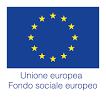 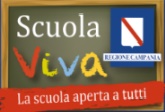 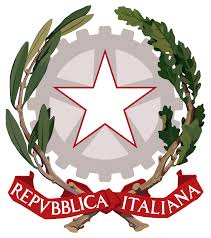 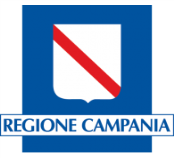 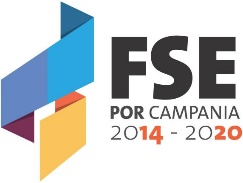 Titolo modulo e contenutiDestinatariDurata in oreMod.SceltoSOCIAL RADIO ITEGALLOPercorso di alternanza scuola-lavoro:  laboratorio permanente strutturato come una redazione atta alla realizzazione di una vera web radio gestita dagli studentiClassi triennioPrioritariamentealunni classi III B AFM60MAC2Percorso di alternanza scuola-lavoro finalizzato a sviluppare competenze di ideazione e gestione di eventi (formazione professionale di event manager)Classi triennio  Prioritariamenteindirizzo turistico e alunni già partecipanti a.s. 2016/1760ORIENTIAMOCI INSIEMEIl percorso è mirato a garantire un orientamento in uscita rispondente alle caratteristiche dei singoli alunni e alle richieste del territorioPrioritariamentealunni classi IV e V30TOURISM WEB MARKETINGPercorso di alternanza scuola-lavoro: metodologie e competenze per sviluppare le potenzialità del mercato rafforzando e valorizzando la filiera del marketing-turismoClassi triennioPrioritariamentealunni classi III 60STORIA LOCALE 2Percorso finalizzato alla conoscenza del proprio territorio: arte, cultura, storia (in particolare, della storia aversana)Alunni classi I e IIPrioritariamente, già partecipanti a.s. 2016/1730